                                                                                                                                                                                                                                                                                                                                                                                                                                                                                                                                                                                                                                                                                                                                                                                                                                                                                                                                                                                                                                                                                                                                                                                                                 St Pius X Catholic Parish Heidelberg West acknowledges the Wurundjeri people.Fr Wayne Edwards:  St Pius X Presbytery 419 Waterdale Rd Heidelberg West 3081Tel: 9457 5794   Fax: 9457 1036   Email: heidelbergwest@cam.org.auExodus Community: 273 Liberty Parade Heidelberg West Tel: 9457 7593 School Principal: Barbara Gomez Tel: 9457 3776 Email: bgomez@spxhw.catholic.edu.au_________________________________________________________________________________________________MASS TIMES Sundays  	Saturday Vigil 7pm   Sunday 9am & 11.00am	Exodus Community, 12 Noon in the shed at 273 Liberty Pde, Heidelberg West        Weekdays	9am Tuesday, Wednesday, Thursday, Friday, SaturdayCONFESSIONS & ROSARY    	After 9am Mass on Saturday morningsCHURCH OPEN FOR PRAYER	8.30am – 4pm on school days only  PARISH WEBSITE - pol.org.au/heidelbergwest St Pius X Catholic Church Heidelberg West actively works to listen to, empower and protect children, and has zero tolerance for child abuse and neglect. SAINTS/FEAST DAYS FOR THE WEEKMonday 17 – St AnthonyFriday 21 – St Agnes Ash Wednesday is on March 2, 2022 and Easter Sunday is on April  17, 2022Reflection: “To each individual the manifestation of the Spirit is given for some benefit.” (1 CORINTHIANS 12:7)St. Paul tells us that God has blessed each of us for a reason.  How has God blessed you?  Are you using your gifts according to God’s plan?  How are you helping to build God’s kingdom here on earth?  Remember that if you don’t do the work God planned for you, no one else can do it.  Live the life God has intended for you.  Take time to discern your charisms (gifts from the Holy Spirit).  Experience the supernatural Peace and Joy God desires for each of us.Next Sunday: January 23rd NEXT SUNDAY’S READINGS – 3RD SUNDAY ORDINARY TIMENeh 8: 2-6, 8-10; Ps 18: 8-10, 15; 1 Cor 12: 12-30SAFEGUARDING CHILDREN AND YOUNG PEOPLE 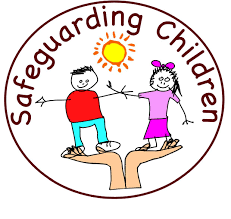 Refer to our Parish Website for all Safeguarding Children & Young People information & Resources:  pol.org.au/heidelbergwest JANUARY SENIORS GET TOGETHERJoin the seniors group in the Parish Hall on Wednesday 19th January for BINGO. Please bring a plate to share and join in the fun. All Welcome. RITE OF CHRISTIAN INITIATION FOR ADULTS (RCIA)This is for anyone interested to explore the Catholic Church and its beliefs with the view to joining the Catholic community.  People baptised or not baptised are welcome.  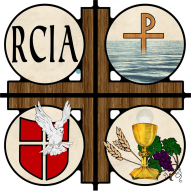 Please see Fr Wayne or email stpiusvic@bigpond.comNEW PARISHONERS / NEW TO THE AREA.If we have any new people in the parish we would like to hear from you. Fr. Wayne Edwards, Parish Priest, would be happy to visit you in your homes. If that is not convenient you are welcome at the presbytery anytime. Please call to organise a time. FOLLOW US ON FACEBOOK: St Pius X Catholic Parish WEBPAGE: pol@cam.org.au/heidelbergwestKAYE’S CRAFT CLUB – WILL RESUME IN LATE JANUARY 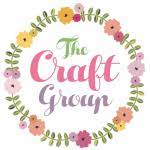 The craft group meet every Friday 10am – 12.30pm in the St Pius X hall. Join the ladies for a cuppa, a chat or some knitting, crocheting, needle feting, quilting, hand sewing and much more. ALL WELCOME! ST PIUS X CHURCH CHOIR REQUIRES MUSICIANS We are looking for singers and music players to join our small St Pius X Choir group. 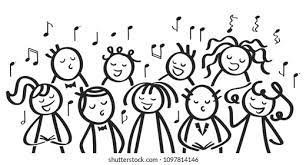 No audition necessary! Please contact Petrus at 0433 539 833 with any questions or if you are interested in joining the groupPrayers for the Sick; David Tickner, Rosemary Alfred, Pauline Curlis, Joy OpieFor the Recently Departed: Giovanni Guglielmino, Mariastella Ragusa, Steven Ryder, Brian Durham Anniversary of Death: Bill Street, Dominic Fossella, Kathleen Owen ReaderSpecial MinistersSaturday 7:00pmMargaret ScroggieSunday 9:00amCaroline SheehanSunday 11:00amValerie Lennox